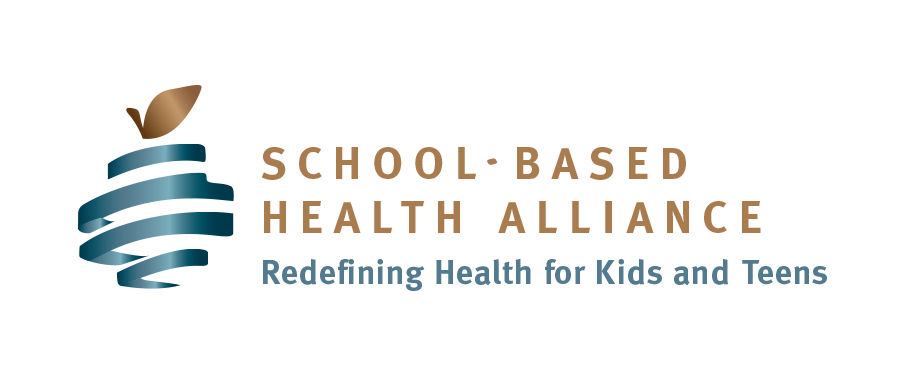 Priority Area: Summary of SBHC’s current situation (practice, role, and/or involvement) in priority area:Desired Goal or Milestone: Business Plan Area for ImprovementObjectiveActivities/StrategiesDate / Timeline:Key Person(s) Responsible Evaluation Indicator(s)Needs statement from business planUpdate SBHC needs statement by April 30, 2015Collect data on population health status /needs of community and schoolCollect community demographicsCollect school  demographics Report data on SBHC outcomesCollect satisfaction data from students, parents/ guardians, and school personnel Data collected on population health status, community demographics, school demographics, SBHC outcomes, satisfaction of target audiencesNeeds statement updatedSBHC business overviewComplete or update business overviewUpdate SBHC description, history, vision, mission, values, and program goalsBusiness overview is updatedOperations and Management PlansComplete or  update operations or management plansUpdate information on: locations and facilities, MOU, advisory committee, operating procedures, policies and procedures, and SBHC servicesOperations and management plans are updated. Personnel and ResourcesComplete or update personnel and resourcesUpdate information on staff member roles and responsibilities, job descriptions, and staffing structure. Describe SBHC partnership relationships and community engagement strategies. Assess SBHC Strengths, Weaknesses, Opportunities, & ThreatsInformation on personnel and resources is updated or completed. Market StrategiesComplete or update market strategiesUpdate information on product, service delivery, pricing, messaging, and advertisingMarket strategies section is updated or completed. Niche AnalysisComplete or update niche analysisUpdate or complete information on: SBHC competition, key assets of competitor and SBHC, and the plan for addressing competition. Niche analysis updated or completed. Financial AnalysisComplete or update financial analysisUpdate or complete financial analysis Financial analysis updated or completed. Risk managementComplete or update risk management strategyUpdate information on anticipated risk situations, and the strategy for reducing the risk. Risk management strategy updated or completed. Exit strategyComplete or update SBHC exit strategyDescribe how your exit strategy will consider, and be communicated to staff, partners, patients, the school district, parents /guardians, community, debtors, funders, excess cash reserves and assets. SBHC exit strategy is updated or completed. 